ESCOLA _________________________________DATA:_____/_____/_____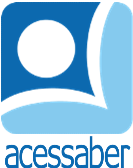 PROF:_______________________________________TURMA:___________NOME:________________________________________________________A exposição	Em um belo jardim, existia uma formiguinha diferente de todas, porque ela era uma artista, pintava lindos quadros.	Ela adorava pintar tudo que via.	Um dia resolveu fazer uma grande exposição, mas para isto precisava trabalhar muito ainda.	Tirou, de sua maleta, pincéis e tintas e começou a pintar.	Pintou o nascer do Sol, as flores da roseira, a casa do João-de-barro... e muito mais.	A formiguinha então convidou todos os seus amigos para a exposição.	Mas... o que aconteceu? Choveu bem na hora e não foi ninguém.	Triste, a formiguinha olhou para seus quadros pendurados nas árvores e começou a chorar.	De repente, ela ouviu chamá-la. Olhou para trás, e lá estavam todos os seus amigos, que só estavam esperando a chuva passar.	Feliz, a formiguinha resolveu fazer o maior quadro de sua vida: iria pintar todos os seus amigos juntos.	E daquele dia em diante a formiguinha ficou conhecida como a grande artista do jardim encantado.Rosimere de Souza PereiraQuestõesQual é o título do texto?R: __________________________________________________________________Quantos parágrafos há no texto?R: __________________________________________________________________Quem é o autor da história?R: __________________________________________________________________Quem é o personagem principal da história?R: __________________________________________________________________O que ela mais gostava de fazer?R: __________________________________________________________________________________________________________________________________________________________________________________________________________O que ela fez quando resolveu fazer uma grande exposição?R: __________________________________________________________________________________________________________________________________________________________________________________________________________O que aconteceu no dia da exposição?R: ______________________________________________________________________________________________________________________________________________________________________________________________________________________________________________________________________________Quando estava feliz o que ela resolveu fazer?R: ______________________________________________________________________________________________________________________________________________________________________________________________________________________________________________________________________________Como ela ficou conhecida depois da exposição?R: ______________________________________________________________________________________________________________________________________Agora é sua vez faça sua obra de arte, pode ser um desenho, pintura, poesia, o que você mais gostar (Tem que ser algo novo, que não exista):R: 